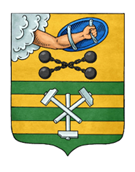 ПЕТРОЗАВОДСКИЙ ГОРОДСКОЙ СОВЕТ18 сессия 28 созываРЕШЕНИЕот 19 сентября 2018 г. № 28/18-344О передаче из муниципальной собственностиПетрозаводского городского округа имуществав государственную собственность Республики КарелияВ соответствии с частью 11 статьи 154 Федерального закона от 22.08.2004 № 122-ФЗ «О внесении изменений в законодательные акты Российской Федерации и признании утратившими силу некоторых законодательных актов Российской Федерации в связи с принятием федеральных законов «О внесении изменений и дополнений в Федеральный закон «Об общих принципах организации законодательных (представительных) и исполнительных органов государственной власти субъектов Российской Федерации» и «Об общих принципах организации местного самоуправления в Российской Федерации», Решением Петрозаводского городского Совета от 11.03.2010 № 26/38-759 «Об утверждении Положения о порядке управления и распоряжения имуществом, находящимся в муниципальной собственности Петрозаводского городского округа», учитывая обращение Министерства имущественных и земельных отношений Республики Карелия от 19.06.2018 № 5143/12.1-29/МИЗОи, Петрозаводский городской СоветРЕШИЛ:1. Передать из муниципальной собственности Петрозаводского городского округа в государственную собственность Республики Карелия имущество согласно приложению. 2. Утвердить Перечень имущества, предлагаемого к передаче из муниципальной собственности Петрозаводского городского округа в государственную собственность Республики Карелия, согласно приложению.3. Направить в Министерство имущественных и земельных отношений Республики Карелия Перечень имущества, предлагаемого к передаче из муниципальной собственности Петрозаводского городского округа в государственную собственность Республики Карелия.4. Поручить Администрации Петрозаводского городского округа осуществить передачу имущества из муниципальной собственности Петрозаводского городского округа в государственную собственность Республики Карелия в установленном законом порядке.ПредседательПетрозаводского городского Совета                                             Г.П. БоднарчукПриложениеУТВЕРЖДЕНРешением Петрозаводскогогородского Советаот 19 сентября 2018 г. № 28/18-344ПЕРЕЧЕНЬимущества, предлагаемого к передаче из муниципальной собственности Петрозаводского городского округа в государственную собственность Республики КарелияПолное наименование организацииАдрес местонахождения организации, ИНННаименование имуществаАдрес места нахождения имуществаИндивидуализирующие характеристики имуществаМуниципальная казна Петрозаводского городского округаНежилое помещениеРеспублика Карелия, г. Петрозаводск, проспект Ленина, д. 3, помещение 87 Подвал, общая площадь 20,9 кв. м,кадастровый номер: 10:01:0010106:404